Plenary sitting	B[/2019]} [13.12.2019]MOTION FOR A RESOLUTIONpursuant to Rule 132/2 of the Rules of Procedure[Traian Băsescu, ] on behalf of the EPP Group[Dan Nica, ] on behalf of the S&D Group[Dacian Ciolos, ].....on behalf of the Renew Europe Group[Internal footer]	PE000.000v00-00}				PE000.000v00-00}					PE000.000v00-00}					PE000.000v00-00}RC [1]EN	United in diversity 	ENEuropean Parliament resolution on [Commemoration of the 30th anniversary of the Romanian revolution of December 1989]([2019/2897](RSP))The European Parliament,- having regard to the universality of human rights and the fundamental principles of the European Union, a community based on shared values,- having regard to the United Nations Universal Declaration of Human Rights adopted on 10 December 1948,- having regard to its Resolution of 19 September 2019 on the importance of European remembrance for the future of Europe,- having regard to the Resolutions and Declarations on crimes committed by totalitarian communist regimes adopted by a number of national parliaments,- having regard to Rule 132/2 of its Rules of Procedure,A. whereas the 30 years commemoration of the Romanian Revolution, triggered by the uprisings in Timișoara, that later continued in all localities of the country and culminated into an anti-totalitarian revolution ending in Bucharest, leading to the fall of the communist regime and the enactment of democracy, tragically marked the transition of the Romanian people towards freedom and the rule of law, which resulted in the loss of 1142 human lives, 3138 people gravely injured, and over 760 individuals illegally detained and tortured;B. whereas the Romanian Revolution of December 1989 was the most violent of all the uprisings leading to the fall of communism in the states behind the Iron Curtain;C. whereas the December 1989 Revolution and the sacrifice of Romanian citizens who courageously stood in front of bullets, opened the country's path towards NATO, the European Union and the democratic world, from which it has been previously torn away against the will of the Romanian people, after the end of the Second World War;D. whereas the use of force against the Romanian people in December 1989 painfully shook the entire Romanian society, and the identification of the real perpetrators of these crimes remains an agonising question for the victims, their families and for all Romanian citizens; E. whereas no act of military aggression against one's own people should remain unpunished;F. whereas the European Court of Human Rights judgements (Association "21 December 1989" and others v. Romania; Acatrinei and others v. Romania; Șandru and others v. Romania) recognize that during the Revolution massive violations of fundamental rights occurred - such as violations of the right to life, violations of the prohibition of torture and inhuman or degrading treatment, violations of the right to respect for private and family life - perpetrated by the forces of the communist dictatorial regime that opened fire against peaceful protesters, depriving of liberty a large number of demonstrators against Ceaușescu’s oppression; whereas, after all this time, both the victims and their heirs did not learn the truth about the exact circumstances of these tragedies; G. whereas, as enshrined in Article 2 of the TEU, the Union is founded on the values of respect for human dignity, freedom, democracy, equality, the rule of law, and respect for human rights; whereas these values are common to all Member States;H. whereas the Romanian State has unnecessarily delayed the elucidation and availability of the truth which is paramount for guarantying the right of victims and their heirs to equitable compensation and reparation, the national authorities failing to act with the necessary due diligence imposed by international human rights norms;1. commemorates and hereby pays tribute to the victims of the December 1989 Revolution who sacrificed their lives for ending the totalitarian dictatorship in Romania, paying homage to the victims and their families;2. acknowledges that the sacrifice of the peaceful protesters of December 1989 allowed for Romania's transition towards democracy, rule of law, market economy, as well as its subsequent integration into the North-Atlantic Alliance and into the European Union;3. calls upon the Romanian State to strengthen its effort to elucidate the truth of the Revolution, an absolute necessity for Romanians, Romania, Europe and the European Union, in light of the right of the Romanian people to learn the truth, 30 years after the Revolution of December 1989;4. calls upon the institutions of the European Union and its Member States, including Romania, to make all possible efforts to ensure the remembrance of the crimes of communist regimes, and to guarantee that such crimes will never be committed again;5. instructs its President to forward this Resolution to the Council, the Commission, the governments and parliaments of all Member States.[Internal footer]	2/2	PE000.000v00-00}	PE000.000v00-00}		PE000.000v00-00}	PE000.000v00-00} RC [1]EN05			Motions for resolutions, and other B9 documents05_13.	Joint motions: Rule 132/2			–	Cover pageEuropean Parliament2019-2024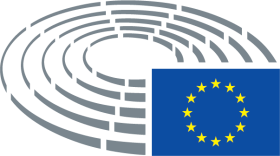 (1)	The reference numbers at top and bottom right refer to the motions which the joint motion replaces.(2)	The legal basis depends on the motions being replaced:	–	motions further to statements by other institutions: Rule 132(2) and (4);	–	motions to wind up a debate on the election of the Commission: Rules 125(6) and 132(4);	–	motions further to questions for oral answer: Rules 136(5) and 132(4);–	motions further to major interpellation: Rules 139(4) and 132(4);	–	motions on cases of breaches of human rights, democracy and the rule of law: Rules 144(5) and 132(4);
	–	motions on a citizens’ initiative: Rules 222(8) or (9) and 132(4).(3)	List the motions replaced in chronological order of tabling.(4)	List the committees first, in the order in which they are set out in Annex VI to the Rules. Then list the political groups in order of their numerical size. Include the names of MEPs signing individually at the bottom of the list.(5)	Variable, depending on DG. See 00_02. Rules on footers in Parliament’s documents.		–		Pages for plenary sitting(1)	See note 2 in the grey box after the cover page.